ΜΕΡΑ 4Ανάγνωση.                και     Το    και  το   .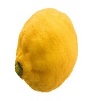 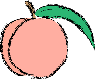 Το λεμόνι και το ροδάκινο.Το μήλο και το κεράσι.Η γάτα και η χελώνα.Αντίγραψε στο τετράδιό σου την λέξη:και       κεράσιΔείξε την λέξη και.και                     ποτήρικεράσι               καιαικ                       καικαι                        καλάθικαι                         κουτάλιΜΕΡΑ 5Ανάγνωση.και             και             καιΤο νερό   το ποτήρι.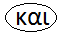 Η μύτη  το μάτι.Το τυρί  το ψωμί. Αντίγραψε στο τετράδιό σου τις λέξεις:τυρί              μύτηΔημιούργησε την λέξη και, βάζοντας τα γράμματα στην σωστή σειρά.α                         κ                 ι             ……………Γράψε τις συλλαβές με κεφαλαία γράμματα.πε ……..           κο  ………    γα  ………φι ……….           ση ……….    δυ ………ΜΑΘΗΜΑΤΙΚΑΚάνε τις παρακάτω προσθέσεις.   +   = ……..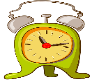                      …….  + …………..= …….. +  =……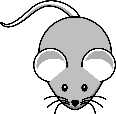                             ………….  + …………..=………..  +   = ………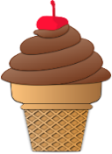                  ………..   +  ………….    = ………                  +     = ………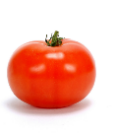                               ……… +  ………….= ………….                   +   =………..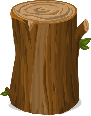                                   ……….  + …………………….. = ………..